Comune di Villimpenta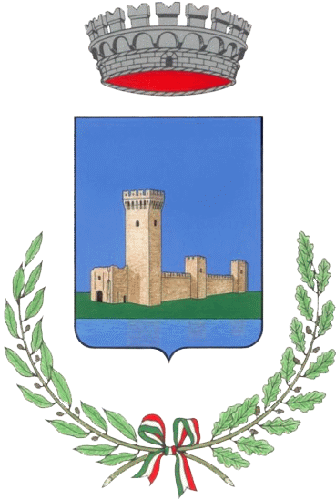 Provincia di MantovaSettore/Servizio/Ufficio ………………...…........Allo Sportello Unico Attività Produttive di .....................................................................................................Il sottoscritto .................................................................. nato a ............................................ il ....../....../............ nazionalità ........................................................................ residente in .............................................................. P.za/Str./Via ........................................................................................................................................... n. ........Codice Fiscale ................................................................ Telefono ....................................................................E- mail .................................................................... Casella PEC ......................................................................in qualità di titolare/legale rappresentante dell’impresa Denominata ..................................................................con sede legale nel Comune di ............................................... Provincia ........, Nazione ...................................iscritta alla C.C.I.A.A. di ......................................................................................................................................titolare di autorizzazione per l’attività di noleggio veicoli con conducente rilasciata dal Comune di ............................, Prov. ........ (area metropolitana), in data ....../....../............, prot. n. ................, con rimessa nelmedesimo comune in Str./Via/P.za .................................................................. n° ........;COMUNICAai sensi dell’art. 3, c.3 della Legge 15 gennaio 1992, n. 21di disporre di una ulteriore rimessa nel territorio di questo Comune (area metropolitana) in Str./Via/P.za .......................................................................... n° ........ in cui avverrà lo stazionamento dell’autovettura,motocarrozzetta, motoveicolo, autoveicolo o veicolo a trazione animale targato .........................................A tal fine, consapevole che chi rilascia una dichiarazione falsa, anche in parte, perde i benefici eventualmente conseguiti, subisce sanzioni penali e il divieto di accesso a contributi, finanziamenti ed agevolazioni per un periodo di 2 anni decorrenti da quando l’amministrazione ha adottato l’atto di decadenza; sotto la propria personale responsabilitàDICHIARAche il suddetto locale da utilizzarsi come rimessa/pontile di attracco è di proprietà:  del sottoscritto,  di ............................................................ e di averne la disponibilità a titolo di locazione, comodato od altro .....................................................;che il locale/l’area da utilizzarsi come rimessa/pontile di attracco è conforme alle vigenti norme in materia edilizia, urbanistica, igienico-sanitaria, di prevenzione incendi, nonché di quelle sulla destinazione d’uso dei locali e di essere, pertanto, in possesso di:  permesso di costruire n. ........................ del ....../....../............ oppure  D.I.A.  S.C.I.A. presentata al Suap in data ....../....../............ prot.n. ....................;  certificato di agibilità del locale n. .................... del ....../....../............ oppure  estremi della relativa richiesta n. ................ del ....../....../............;  (solo in caso di autorimesse di superficie complessiva coperta superiore a 300 m2 e/o locali adibiti al ricovero di natanti di superficie superiore a 500 m2) di essere in possesso del Certificato di Prevenzione Incendi n° ................ rilasciato dal Comando Provinciale dei VV.FF. in data ....../....../............;di impegnarsi ad osservare le disposizioni della L. 21/92 sul servizio di nolggio con conducente;di prestare il consenso al trattamento dei dati personali per l'espletamento della presente procedura;di essere consapevole che, ai sensi degli articoli 75 e 76 del D.P.R. 445/2000, nel caso in cui la domanda contenga false o mendaci dichiarazioni, fatte salve le sanzioni previste dal vigente Codice Penale, essa verrà annullata d'ufficio e in toto ai sensi delle vigenti disposizioni di legge;Data ....../....../............Documento firmato digitalmente ai sensi delle vigenti disposizioni di legge.Documentazione allegata all’Istanza (a pena di irricevibilità):quietanza di versamento diritti di segreteria (qualora previsti);copia documento di identità;copia permesso di soggiorno o carta di soggiorno del firmatario [per cittadini extracomunitari, anche per chi è stato riconosciuto rifugiato politico; se il permesso scade entro 30 gg., copia ricevuta richiesta di rinnovo);procura speciale (solo per le pratiche presentate on-line da un soggetto intermediario);planimetria dei locali in scala 1:100 con indicazione della destinazione d’uso dei locali di rimessa;certificato di prevenzione incendi rilasciato dal competente comando dei vigili del fuoco o SCIA sostitutiva, in caso di autorimessa di superficie complessiva coperta superiore a 300 m2 e/o locali adibiti al ricovero di natanti di superficie superiore a 500 m2;valutazione previsionale di impatto acustico, se installati impianti e/o macchinari rumorosi (es. condizionatori, ponti di sollevamento, ecc);documentazione attestante la disponibilità del veicolo adibito al servizio NCC;documentazione che attesti di essere assicurato per la responsabilità civile nei confronti di persone o cose, compresi i terzi trasportati;copia dell’Autorizzazione n. .......... del ....../....../............N. ..........................Data ...../...../...........Servizio di noleggio con conducente (Legge 15 gennaio 1992 n. 21)
Comunicazione di disponibilità di ulteriore rimessa in altro comune della Provincia o dell’area metropolitana (Legge 15 gennaio 1992 n. 21, art. 3, c.3).INFORMATIVA PRIVACYIl trattamento dei dati avviene per finalità connesse all’istruttoria della comunicazione di disponibilità di ulteriore rimessa per l'esercizio del servizio di noleggio con conducente.La S.V. potrà esercitare i diritti previsti dagli artt. da 15 a 22 del Regolamento UE 679/2016. Tutti i diritti sono esercitabili in qualsiasi momento ricorrendo, per il caso specifico a: Comune presso .......................................Potrà opporsi per motivi legittimi al trattamento stesso rivolgendosi al Titolare o al Responsabile per la Protezione dei dati. È possibile anche esercitare il diritto di proporre reclamo all’Autorità di controllo o di ricorrere alle Autorità giurisdizionali competenti qualora il trattamento dei dati personali avvenga in violazione di quanto previsto dal GDPR, in conformità agli artt. 77 e 79 del GDPR 